CODA ALLA VACCINARA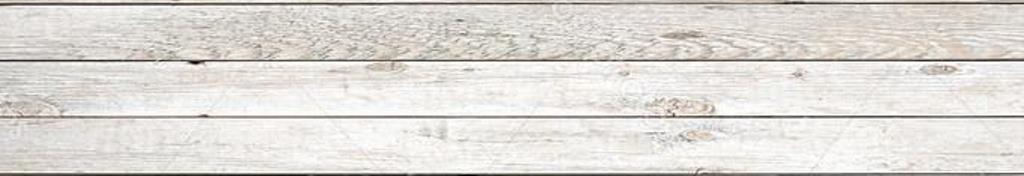 INGREDIENTI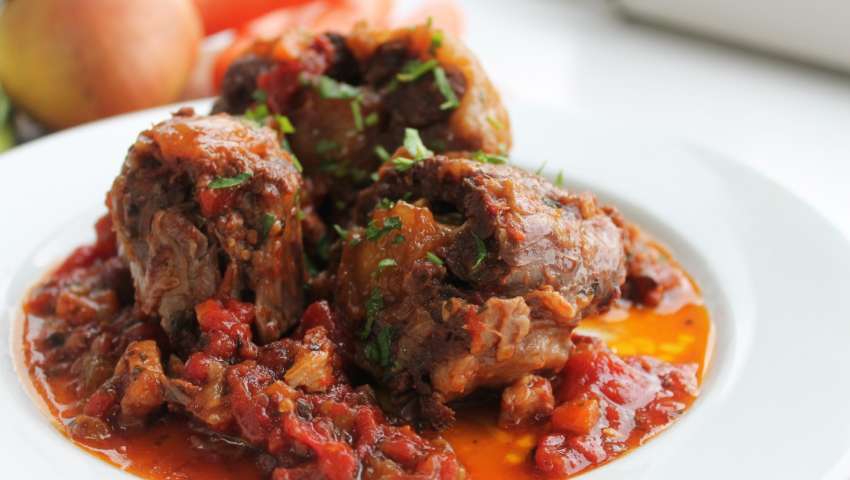 1 kg di coda di manzo800 g di pomodoro pelato3 coste di sedanoUna carota1 cipollaSale q.b.pepeaglio e cipolla essiccati e frullati1 cucchiaio cacao amaro in polvereDuch ovenPREPARAZIONEPreparare il barbecue per una cottura diretta/indiretta.Mescolare insieme sale, pepe, cipolla e aglio granulare e il cacao amaro.Pulire i pezzi di coda da eventuale eccessi di grasso , ungere leggermente con olio evo e successivamente passarli nel mix di spezie appena preparato.Posizionare in griglia per una cottura indiretta, affumicando con chunk di Hickory per circa 1 ora ( fino ai 65° al cuore).Nel frattempo preparare un trito di cipolla fresca, sedano e carota che terrete da parte.Successivamente, tolta la coda dalla griglia, prendere la duch oven, posizionarla sulle braci ardenti e aggiungere il trito fresco e olio evo, fate soffriggere leggermente e aggiungete la coda facendola rosolare bene su tutti i lati e solo successivamente aggiungere i pelati.Se necessario aggiungere un goccio d’acqua, portare a cottura con il coperchio chiuso.Una volta pronta togliere dal fuoco, aggiustare di sale e pepe e portare in tavola.